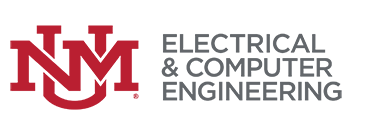 STEP 1: STUDENT INFORMATION – To be completed by StudentAfter completing this section, Student obtains Advisor’s signature then forwards form to ECE Graduate Program Advisement Office.STEP 1: STUDENT INFORMATION – To be completed by StudentAfter completing this section, Student obtains Advisor’s signature then forwards form to ECE Graduate Program Advisement Office.STEP 1: STUDENT INFORMATION – To be completed by StudentAfter completing this section, Student obtains Advisor’s signature then forwards form to ECE Graduate Program Advisement Office.STEP 1: STUDENT INFORMATION – To be completed by StudentAfter completing this section, Student obtains Advisor’s signature then forwards form to ECE Graduate Program Advisement Office.Student NameDate        Date        UNM/Banner ID #Emphasis EE CPEUNM EmailPhone #       Phone #       Proposed Exam DateFaculty AdvisorFaculty Advisor SignatureDate        Date        STEP 2: EXAMINATION COMMITTEE MEMBERS – To be completed by Emphasis Area ChairNote: The Qualifying Examination committee is NOT the same as the PhD committeeEmphasis Area Chair forms committee and enters member information below then forwards form to Committee Chair.STEP 2: EXAMINATION COMMITTEE MEMBERS – To be completed by Emphasis Area ChairNote: The Qualifying Examination committee is NOT the same as the PhD committeeEmphasis Area Chair forms committee and enters member information below then forwards form to Committee Chair.STEP 2: EXAMINATION COMMITTEE MEMBERS – To be completed by Emphasis Area ChairNote: The Qualifying Examination committee is NOT the same as the PhD committeeEmphasis Area Chair forms committee and enters member information below then forwards form to Committee Chair.Full NameEmail AddressDepartmentCommittee Chair:       STEP 3: LIST OF PUBLISHED PAPERS – To be completed by Committee ChairAt least four (4) weeks prior to exam date, committee compiles a list of at least three (3) peer reviewed articles or papers for student to choose from. Committee Chair lists papers below, signs form, and returns form to student.  STEP 3: LIST OF PUBLISHED PAPERS – To be completed by Committee ChairAt least four (4) weeks prior to exam date, committee compiles a list of at least three (3) peer reviewed articles or papers for student to choose from. Committee Chair lists papers below, signs form, and returns form to student.  STEP 3: LIST OF PUBLISHED PAPERS – To be completed by Committee ChairAt least four (4) weeks prior to exam date, committee compiles a list of at least three (3) peer reviewed articles or papers for student to choose from. Committee Chair lists papers below, signs form, and returns form to student.  List at least three (3) peer reviewed articles or papersList at least three (3) peer reviewed articles or papersList at least three (3) peer reviewed articles or papersCommittee Chair Signature  Date       STEP 4: PAPER SELECTED & EXAM DATE/TIME/LOCATION CONFIRMED – To be completed by StudentStudent chooses paper from list in Section 3 and enters selection below. Student confirms date, time, and location of exam with committee members and enters details below. Student signs and submits form to ECE Graduate Program Advisement Office.STEP 4: PAPER SELECTED & EXAM DATE/TIME/LOCATION CONFIRMED – To be completed by StudentStudent chooses paper from list in Section 3 and enters selection below. Student confirms date, time, and location of exam with committee members and enters details below. Student signs and submits form to ECE Graduate Program Advisement Office.STEP 4: PAPER SELECTED & EXAM DATE/TIME/LOCATION CONFIRMED – To be completed by StudentStudent chooses paper from list in Section 3 and enters selection below. Student confirms date, time, and location of exam with committee members and enters details below. Student signs and submits form to ECE Graduate Program Advisement Office.Paper selected by student      Paper selected by student      Paper selected by student      Exam details confirmed with exam committeeExam details confirmed with exam committeeExam details confirmed with exam committeeDate       Time       Location       Student SignatureDate      STEP 5: APPROVAL – To be completed by Graduate Program DirectorThe proposed committee is authorized to conduct the examination and the student is eligible to take exam.STEP 5: APPROVAL – To be completed by Graduate Program DirectorThe proposed committee is authorized to conduct the examination and the student is eligible to take exam.STEP 5: APPROVAL – To be completed by Graduate Program DirectorThe proposed committee is authorized to conduct the examination and the student is eligible to take exam.Graduate Program Director:Date:       Student Name:UNM ID:      Exam Date:        STEP 6: EXAMINATION RESULTS – To be completed by Committee ChairCommittee Chair records exam results and obtains signatures from committee members then forwards completed form to ECE Graduate Program Advisement Office within two weeks of the examination.STEP 6: EXAMINATION RESULTS – To be completed by Committee ChairCommittee Chair records exam results and obtains signatures from committee members then forwards completed form to ECE Graduate Program Advisement Office within two weeks of the examination.We have read written materials and participated in the oral examination. On this basis, we report the student has:We have read written materials and participated in the oral examination. On this basis, we report the student has: Passed Failed (Please comment below)Comments:       Comments:       SIGNATURES OF THE EXAMING COMMITTEEAffirming agreement with the examination results aboveSIGNATURES OF THE EXAMING COMMITTEEAffirming agreement with the examination results aboveSIGNATURES OF THE EXAMING COMMITTEEAffirming agreement with the examination results abovePrinted NameSignatureDateCommittee Chair: STEP 7: EXAMINATION RESULTS CONFIRMED BY GRADUATE COMMITTEE – To be completed by Graduate Program Director attesting to Graduate Committee’s recommendationAffirming agreement with the examination results aboveSTEP 7: EXAMINATION RESULTS CONFIRMED BY GRADUATE COMMITTEE – To be completed by Graduate Program Director attesting to Graduate Committee’s recommendationAffirming agreement with the examination results aboveSTEP 7: EXAMINATION RESULTS CONFIRMED BY GRADUATE COMMITTEE – To be completed by Graduate Program Director attesting to Graduate Committee’s recommendationAffirming agreement with the examination results aboveComments:       Comments:       Comments:       Printed NameSignatureDateGraduate Program DirectorSTEP 8: EXAMINATION RESULTS CONFIRMED BY FULL FACULTY – To be completed by Graduate Program Director attesting to Full Faculty’s decisionAffirming agreement with the examination results aboveSTEP 8: EXAMINATION RESULTS CONFIRMED BY FULL FACULTY – To be completed by Graduate Program Director attesting to Full Faculty’s decisionAffirming agreement with the examination results aboveSTEP 8: EXAMINATION RESULTS CONFIRMED BY FULL FACULTY – To be completed by Graduate Program Director attesting to Full Faculty’s decisionAffirming agreement with the examination results aboveComments:       Comments:       Comments:       Printed NameSignatureDateGraduate Program Director